Athens, 23 May 2023The MEDITERRANEAN INFORMATION OFFICE FOR ENVIRONMENT, CULTURE AND SUSTAINABLE DEVELOPMENT, MIO-ECSDE or The Contracting AuthorityAnnexes: Simplified Solemn Self DeclarationOffer Form Table for the Financial OfferTerms of ReferenceAnnex I: Simplified Solemn Self Declaration   Solemn Self-Declaration Establishing the Eligibility and Qualifications of the ParticipantTender Information FormPart I: Information concerning the call for offersDate: [insert date (as day, month and year] of Offer Submission]Call for Offers: Page ________of ________ pagesPart II: Information concerning the participantА: INFORMATION ABOUT THE PARTICIPANTB: INFORMATION ABOUT REPRESENTATIVES OF THE ECONOMIC OPERATORWhere applicable, please indicate the name(s) and address(es) of the person(s) empowered to represent the economic operator for the purposes of this procurement procedure:Part III: Exclusion groundsА: GROUNDS RELATING TO CRIMINAL CONVICTIONSB: GROUNDS RELATING TO THE PAYMENT OF TAXES OR SOCIAL SECURITY CONTRIBUTIONSC: OTHER GROUNDS OF EXCLUSIONPart IV: Concluding statementsThe undersigned formally declare that the information stated above is accurate and correct and that it has been set out in full awareness of the consequences of serious misrepresentation.The undersigned formally declare to be able, upon request and without delay, to provide the certificates and other forms of documentary evidence referred to, in the call for offers.The undersigned formally consent to MIO-ECSDE gaining access to the end clients of projects indicating technical ability, professional ability and past performance, for reference checking purposes. Date, place and, where required or necessary, signature (s):  [……]Annex II: OFFER FORM SECTION 1: ORGANIZATION/EXPERT INFORMATIONSECTION 2: IMPLEMENTING TEAM & EXPERIENCEList all partners/experts that will be directly involved in implementing this activity with a key role and responsibility. For each one, describe their anticipated role.List the projects or activities of similar nature performed during the past five (5) years: ATTACH THE CVs OF THE MAIN EXPERTS THAT WILL BE INVOLVED IN THE IMPLEMENTATION OF THE TASKSHaving read and understood the Terms of Reference, I undertake the responsibility of organizing the activity in the event of its approval.Signature:	__________________________	Date: _______________________Annex III: Table for the Financial Offer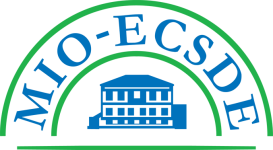 Mediterranean Information Officefor Environment, Culture & Sustainable DevelopmentThe Mediterranean NGO Federation for Environment and development12, Kyrristou str. 105 56, Athens, GreeceT: +30210-3247490 | 0030-210-3247267 F: 0030-210-3317127E: info@mio-ecsde.orgW: www.mio-ecsde.orgANNOUNCES THE PRESENT CALL FOR OFFERS CALL 2-2023/MIO-ECSDEFor services for the realization of the activities:i. “Development of a Waste Management Policy Toolkit”ii. “Mainstreaming Potentialities Study on Waste Management”Identification:Answer:Name:VAT-number, if applicable:If no VAT-number is applicable, please indicate another national identification number, if required and applicablePostal address:Contact person or persons Telephone: E-mail:Internet address (web address) (if applicable):If applicable, is the economic operator registered on an official list of approved economic operators or does it have an equivalent certificate (e.g. under a national (pre)qualification system)?[       ] Yes [      ]No [     ] Not applicableForm of participation:Answer:Is the economic operator participating in the call for offers together with others ?[     ] Yes [       ] NoActual or intended country Country/ies of Registration/Operation:[insert actual or intended Country of Registration]Year of Registration: [insert Participant’s year of registration]Countries of Operation[insert Participant’s countries of operation]No. of staff in each Country[insert Participant’s No OF STAFF IN EACH COUNTRY OF operation]Representation, if any:Answer:Full name;accompanied by the date and place of birth, if required:[.............][.............]Position/Acting in the capacity of:[ ..................]Postal address:[ ..................]Telephone:[ ..................]E-mail:[ ..................]If needed, please provide detailed information on the representation (its forms, extent, purpose  ...):[ ..................]Grounds relating to criminal convictions under national provisions regarding (a) Participation in a criminal organization(b) Corruption(c) Fraud(d) Terrorist offences or offences linked to terrorist activities(e) Money laundering or terrorist financing(f) child labour and other forms of trafficking in human beingsAnswer:Has the economic operator itself or any person who is a member of its administrative, management or supervisory body or has powers of representation, decision or control therein been the subject of a conviction by final judgment for one of the reasons listed above, by a conviction rendered at the most five years ago or in which an exclusion period set out directly in the conviction continues to be applicable?[ ] Yes [ ] NoIf the relevant documentation is available electronically, please indicate: (web address, issuing authority or body, precise reference of the documentation):[ ................  ][ .................. ][ ..................] If yes, please indicate :(a)  Date of conviction, specify which of points 1 to 6 is concerned and the reason(s) for the conviction,(b)  Identify who has been convicted [ ];(c)  Insofar as established directly in the conviction:(a)  Date: [  ], point(s): [  ], reason(s): [   ](b)  [......](c)  Length of the period of exclusion [................... ] and the point(s) concerned [  1If the relevant documentation is available electronically, please indicate: (web address, issuing authority or body, precise reference of the documentation):[ ................  ][ .................. ][ ..................] In case of convictions, has the economic operator taken measures to demonstrate its reliability despite the existence of a relevant ground for exclusion  ('Self-Cleaning')?[ ] Yes [ ] NoIf yes, please describe the measures taken :[ ................ ]Payment of taxes or social security contributions:Answer:Answer:Has the economic operator met all its obligations relating to the payment of taxes or social security contributions, both in the country in which it is established and in Greece if other than the country of establishment?[      ] Yes [     ] No[      ] Yes [     ] No

If not, please indicate:
а) Country concerned;b) what is the amount concerned;
c) How has this breach of obligations been established:
1) through a judicial or administrative decision:	Is this decision final and binding?Please indicate the date of conviction or decision.In case of conviction, insofar as established directly therein, the length of the period of exclusion:2) by other means? Please specify:d) has the economic operator fulfilled its obligations by paying or entering into a binding arrangement with a view to paying the taxes or social security contributions due, including, where applicable, any interest accrued or fines?TaxesSocial contributions

If not, please indicate:
а) Country concerned;b) what is the amount concerned;
c) How has this breach of obligations been established:
1) through a judicial or administrative decision:	Is this decision final and binding?Please indicate the date of conviction or decision.In case of conviction, insofar as established directly therein, the length of the period of exclusion:2) by other means? Please specify:d) has the economic operator fulfilled its obligations by paying or entering into a binding arrangement with a view to paying the taxes or social security contributions due, including, where applicable, any interest accrued or fines?(a)   [ ................. ](b)   [ .................  ](c1) [     ] Yes [     ] No- [     ] Yes [    ]No- [ ................. ]- [ ................. ](c2) [ ................. ](d)   [       ] Yes [    ] NoIf yes, please provide details:[ ..................](a)   [ ..................](b)   [ ..................](c1) [          ] Yes [        ]No- [           ] Yes [          ] No- [ ................. ]- [ ................. ](c2) [ ................. ]   ] Yes [    ]NoIf yes, please provide details:[ ..................]Is the economic operator in removed or suspended vendor list of the UN or other such lists of the EU, or associated with, any company or individual appearing on the 1267/1989 list of the UN Security Council or ineligibility list?☐ YES or ☐ NOApplicant Organization/Expert NameWrite the name of the organization as stated in the legal registration certificate.Physical AddressWhere your office is located, if different from mailing address below. Please include the country in which your office is located.Mailing Address (if different from the above)Email AddressName of Project LeadProvide the name for the person responsible for correspondence with MIO-ECSDE regarding this project.Position in Organization (if applicable)Email Contact of Project LeadProvide an email address. MIO-ECSDE will use this email address to communicate with you.Telephone (include country code)Provide a number for the office and for a mobile phone of the project lead contact, if available.Website Address (if any)Organization Type (if applicable)Name of Organisation/Expert Nationality Role Partner/Expert 1 Partner/Expert 2 Etc (if applicable otherwise delete)Name of Project/Activity Total value Period of Contract Starting Date Client/Contracting Authority and place Current status(completed, on-going, stalled, etc.)Expenses Category Expense Description Total amount in EuroTask i. “Development of a Waste Management Policy Toolkit”Labor costsProfessional servicesSuppliesEquipmentTravel costsOtherTOTAL max (10.000 euro)Task ii. “Mainstreaming Potentialities Study on Waste Management”Labor costsProfessional servicesSuppliesEquipmentTravel costsOtherTOTAL max (15.000 euro)Grand Total both tasks 